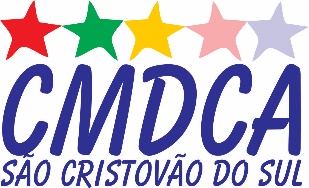 Resolução n. 10/2023Dispõe sobre a publicação da relação final das inscrições, deferidas e indeferidas, ao processo de escolha dos membros do Conselho Tutelar do Município de São Cristóvão do Sul.O Conselho Municipal dos Direitos da Criança e do Adolescente de São Cristóvão do Sul, no uso de suas atribuições legais, considerando o disposto no art. 132 e 139 do Estatuto da Criança e do Adolescente (Lei Federal n. 8.069/1990), na Resolução n. 231/2022 do Conselho Nacional dos Direitos da Criança e do Adolescente (Conanda), Lei Municipal n. 878/2023 e Edital n. 01/2023 do CMDCA, RESOLVE:Art. 1° - Fica homologada na forma do anexo desta Resolução, a relação final das inscrições, deferidas e indeferidas, ao processo de escolha dos membros do Conselho Tutelar do Município de São Cristóvão do Sul.Parágrafo único - O Anexo desta Resolução é parte integrante e inseparável do presente.Art. 2° - Esta Resolução entrará em vigor na data de sua publicação.						São Cristóvão do Sul, SC, 16 de junho de 2023.Francilene Julita Tristão PaimPresidente do Conselho Municipal dos Direitos da Criança e do Adolescente de São Cristóvão do SulRESOLUÇÃO N. 10/2023 – CMDCAANEXO HOMOLOGAÇÃO DA RELAÇÃO FINAL DAS INSCRIÇÕES, DEFERIDAS E INDEFERIDAS, DO PROCESSO DE ESCOLHA DOS MEMBROS DO CONSELHO TUTELAR DE SÃO CRISTÓVÃO DO SUL Nº INSCCANDIDATODATA NASC.SITUAÇÃO01Mariza Silva Dacol 28/10/1977Deferido02Claudete Blind da Luz18/07/1981Deferido03Nelcide Justino de Freitas22/11/1963Deferido04Viviane Olivia Stanke Santos25/10/1984Indeferido05Roberto Carlos Silveira de Matos13/04/1998Deferido06Elizandra Aparecida da Rosa22/06/1980Deferido07Cleia de Sena Ruediger26/04/1968Deferido08Aline de Oliveira14/11/1993Deferido09Rubia Pereira dos Passos16/11/1999Deferido10Gieslaine Sagas da Silva02/02/1989Deferido11Suzelei Neves Antunes Bastos28/08/1991Deferido